3rd Quarter 2017 General Meeting – MinutesMonday 15th August 2017Meeting Opened 7:30pm at TAFE SA Regency Park campus. David Shaw in Chair.Present:	David Shaw, Andrew Young, Ashleigh Bennett, Wayne Pannowitch, Martyn Butler, Paul Falco, Graham Hewitt, Leon Bondarenko, Shaun Pannowitch, Asher Johnston, Jay Donald, Simon Wills, Lisa Totani.Apologies:	Scott Stephenson, Nathan Green.Minutes of previous GM (May 2017): Accepted - moved by Martyn Butler, seconded by David Shaw. Carried.Actions from previous GM minutes: New 2017 Membership Cards have been produced and delivered to the treasurer for distribution.President’s Report.Reported on behalf of Nathan Green, that the three members representing the Circuit Excel Association of SA (Nathan Green, David Shaw and Danny Maul) won the CAMS Club Challenge and $2500 in prizemoney. Likely part of the prizemoney will be divided between those three that took the time to compete, whilst discussions between the three will determine how the remaining portion will be used, which may be to the benefit of all association members.Secretary’s Report.In addition to the new membership cards, Ashleigh Bennett is considering creating a welcome pack to go with the cards, containing a basic introductory letter, a flyer promoting our sponsors, and a code of conduct which outlines all the CAMS policies that members are expected to abide by.The need to update the association’s constitution to better reflect the current activities of the association was also raised, with a revised set of Objectives Ashleigh Bennett had drafted to better define the activities and goals of the association circulated amongst those present. These new objectives will be sent out to all members for feedback and refinement, whilst a new constitution will be slowly drafted as time permits, utilising research and information gained from other categories constitutions, and information on incorporated associations provided by CAMS, and the SA Government (Consumer & Business Services, & Legislation resource).Treasurer’s Report: Wayne Pannowitch stated the association member numbers are stable, and the bank account has seen $2500 deposited from the CAMS Club Challenge, with $2500 also expended for the Bathurst 6 Hour support race deposit.Eligibility Officer’s Report:David reported that scrutineers have devised a process for checking gearbox differential ratio’s which can be used to verify that cars are only running eligible ratio’s.On a question regarding wheels extruding from the body, David said on investigation, it would not be physically possible to exceed the maximum wheel track as specified in the technical regulations without the wheels being well extended from the bodywork, and as such no further action was taken on the issue at the previous round.CEMC Delegate Report:The planned Circuit Excel Nationals event, to be run at the Shannons Nationals Wakefield Park round in November, has been opened to expression of interest, with so far 36 expressions being submitted, including 6 from SA. Condition of entry is that fuel must be purchased at the venue, and further clarification of timing requirements will be provided due to the track’s normal use under AASA sanctions.New suspension regulations likely to be introduced for 2020, single supplier likely. Discussion followed as to whether the regulations should stipulate a shock, spring and sway bar package, if a price cap should be set as per previous suspension tender (so as to get the best product for racing requirements), or if the tender should stipulate that ride height or damping adjustment should be fixed to minimise production cost and make it easier for less technically experienced competitors to compete without having to learn setups etc. Consensus was adjustments should be allowed to accommodate for different track layouts, car weights and build types, and driving styles, and to give competitors a chance to learn how to set up a car. A show of hands was again requested to see if members wanted to continue with multiple eligible suspension packages, or restrict it to a single package, with this vote favouring a single package only. Suspension discussion also included how the tender and selection/voting process could possibly be conducted by the CEMC to avoid a deadlock between states like the previous tender. Ideas’ suggested included an independent competitive review of all tendered suspension packages, and have the vote go out to every member of a state association and tailed by CAMS or another independent figure.CEMC also considering options for the next tyre tender, with discussion at our state level regarding who has rights to wholesale distribution and the retail cost for Circuit Excel competitors in SA. Feedback was sought on current control tyre, with all present happy with the performance and cost of the Federal’s.Other states have also begun reporting issues with cracked brake rotors and cooked wheel bearings. CEMC may investigate option of replacing stock hub/rotor assembly with those from the Hyundai Elantra, which provides the benefit of being a floating rotor, which makes rotor replacement a simpler process.Promotions Committee Report:Martyn Butler offered remaining stocks of the CEASA promo shirts at the reduced price of $20 to clear the stock.It was reported Gene Ebdel was no longer with Stillwell Hyundai, which may affect a renewal of CEASA’s major sponsor.Martyn Butler reported he has exhausted his contacts for sponsors, and will require other members to negotiate deals, or for the association to find alternative paths for securing sponsors. Idea was suggested to employ the services of a professional salesman to seek out sponsors, with payment being on a commission basis of a percentage of the deal.Competition Secretary Report:Following a number of incidents during Round 2, the committee discussed options for improving driving standards, with one option suggested being the mandatory use of on-board cameras to ensure all incidents are recorded on film from all parties. The committee was not unanimous on introducing this measure, but all present at the meeting were in favour. It was noted that on-board cameras are already mandated by saloon cars, so it was believed that enforcing them for our category won’t be an issue. It was agreed to raise this at the next General Meeting for a possible vote and actioning if accepted by members.Another suggestion was the introduction of a driving standards policy, of which David Shaw discovered has already been introduced by the Victorians. Following David’s forwarding of the document to the committee, Ashleigh Bennett further researched that, plus other driving standards policies, and rules defined by CAMS in the NCR and Race Meeting Standing Regulations, and using this information, drafted a proposed policy for the CEASA. Some discussion revolved around the interpretation of how far an overtaking car must be alongside another to be able to “own” the corner, with a vote settling it as having the front of the car passed the B pillar. Document was otherwise favourable received, and after re-wording, would be printed and circulated at the upcoming Round 3 for drivers to read, sign and return to the CEASA. Asher Johnston gave an overview of the upcoming format, entry list and prizes on offer for the Ryan Pannowitch Memorial Trophy.Other Business:Engine sealing and dyno night still expected to be held but later in the year.Andrew Young proposed that due to the large volume of cars that will need to have their engines sealed before next year (due to the regulation), that a second approved sealer should be engaged as not overload the only sealer in SA (Fred Severin). Andrew Young proposed David Shaw also be approved to seal engines, with a vote by members accepting the nomination.Simon Wills raised questions regarding the number of checks being performed on vehicles at Mallala, stating there seemed to be little in the way of scrutineering compared to a recent visit to a Victorian round. David Shaw discussed how he was limited in his actions by what the CAMS scrutineers are willing to check.General CorrespondenceAshleigh Bennett reported he had been contacted by IPRASA Secretary Jeff McDonald, asking if Circuit Excel would be interested in being involved in a potential IPRA Nationals at Tailem Bend in 2018. All present were in favour, with Andrew Young to raise the suggestion as the event acting as the Circuit Excel Nationals for 2018 at the next CEMC meeting. Asher Johnston mentioned it could also or otherwise act as the 2018 Ryan Pannowitch Memorial Trophy, which he was hoping to hold at Tailem Bend, and possibly as a stand-alone event to give more freedom in terms of track time and race formats.Ashleigh Bennett also reported on correspondence from CAMS, which including State Council Meetings, information that equipment booking for club events (timing breathalyser etc.) can be done online, a survey for the CAMS Club Development Fund, and appointment of new Adelaide office staff (Laurene Whitwell and Charise Bristow departing to Peregrine, with Melissa Rees appointed Admin Officer, Tanja van Bokhoven as Sport and Club Development Officer).Next meeting scheduled for Monday 30th October.Meeting Closed at 9:35pm.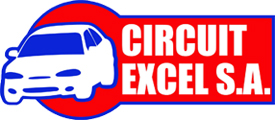 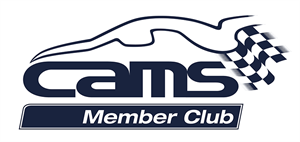 circuit excel association of south australia